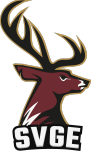 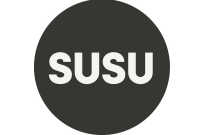 Constitution of: University of Southampton Video Games and Esports Society Adoption of the Constitution 2 Name 2 Objectives 2 Activities 2 Interpretation 2 Membership 3 Governance 4 Officers of the Committee 5 The Games Committee 8 General Meetings 9 Proceedings of General Meetings 10 Meetings of the Committee 11 Appointment of the Committee 12 Financial Management 13 Irregularities and Saving Provisions 14 Conflicts of Interests and Conflicts of Loyalties 14 Disciplinary Action 14 Affiliation to External Organisations 15 Amendment to the Constitution 16 Equal Opportunities Statement 16 Dissolution 17 Declaration 18 Change Log 19 Precedents 20 11. Adoption of the Constitution This unincorporated association and its property shall be managed and administered in accordance with this Constitution. 2. Name The association’s name is “University of Southampton Video Games and Esports Society”, to be known also as “SVGE” and hereinafter “the group”. 3. Objectives The objectives of the group are: 3.1. To build and nurture a community of persons with a passion for gaming. 3.2. To promote and facilitate participation in esports competitions at university, national, and international levels. 3.3. To provide access to video game experiences that would otherwise be inaccessible to most students. 3.4. To promote the ethos of sportsmanship and fair play in both casual and competitive gaming contexts. 4. Activities The Objectives shall be achieved through the following activities: 4.1. Online discussion and multiplayer gaming. 4.2. Events, defined as large-scale “one-off” occasions, including but not limited to visits by external speakers and sponsored events with loaned equipment. 4.3. Regular in-person meet-ups for PC and console gaming, hereinafter termed “Game Nights”. 4.4. Non-gaming social events such as outings, movie or game viewings, and board games evenings. 4.5. Engagement in various esports tournaments and varsity competitions. 5. Interpretation 5.1. Definitions: 5.1.1. “The University” means “the University of Southampton”. 5.1.2. “University term” and “academic year” have the definitions set out in the University Calendar and Almanac. 5.1.3. “Financial benefit” means a benefit, direct or indirect, which is either money or has a monetary value. 25.1.4. “The Students’ Union” or “SUSU” means “Southampton University Students’ Union”. 5.1.4.1. “Articles”, or “Articles of the Students’ Union” mean the Students’ Union’s Articles of Association. “Rules” and “Policies” have the definitions set out in the Articles. ‘By-Laws’ has the definition set out in the Rules. 5.2. Precedents 5.2.1. Where an interpretation of the Constitution is made, a precedent is set. If this is deemed not to be an obvious interpretation then a note of this shall be made under Clause 24, ‘Precedents’. 5.2.1.1. Recorded Precedents should be formally added to the Constitution the next time amendments are made. 5.2.2. A precedent may only be overturned by a two-thirds majority vote, either by Members in General Meeting or by the Main Committee. 5.3. The SVGE Digital Interactions Policy will be used to resolve ambiguity in interpreting this constitution in the cases where technology, digital platforms and/or online interactions are used. 6. Membership 6.1. Membership is open to natural persons, and is not transferable to anyone else. 6.2. Membership is constituted in the following categories: 6.2.1. Full, open only to Full Members of the Students’ Union; 6.2.2. Associate, open to Associate and Temporary Members of the Students’ Union, and to those students of the University who have exercised their right not to be members of the Students’ Union. 6.3. Associate Members shall not account for more than 15% of the total membership. 6.4. Both Full Members and Associate Members are entitled to be elected to the Committee under the provisions of Clause 8, ‘Officers of the Committee’. 6.5. Only Full Members may propose, discuss and vote at a general meeting. 6.6. The Group may charge a fee for admission to Membership, which may be set by a Meeting of the Committee. 6.7. The Committee must keep a register of members (‘the register’) on the Student Groups Hub provided by the Students’ Union at www.susu.org. 6.8. The Committee may only refuse an application for Membership if, acting reasonably and properly, they consider it to be in the best interests of the Group to refuse the application. 6.9. Membership is terminated if: 6.9.1. the Member resigns by written notice to the Committee; 36.9.2. any sum due from the Member to the Group is not paid in full within one month of it falling due; 6.9.3. a Member ceases to be qualified for their category of Membership; 6.9.4. membership is revoked by a resolution of the Members in General Meeting or a Meeting of the Committee, in accordance with Clause 17, ‘Disciplinary Action’. 7. Governance 7.1. The Group shall be under the control of its membership. 7.2. The Group and its property shall be administered and managed by an elected Committee as per the provisions set out in Clause 8, ‘Officers of the Committee’. 7.3. Only Full Members and Associate Members shall be eligible for election and are only eligible where it does not contravene any provisions set out in Clause 8, ‘Officers of the Committee’. 7.4. The Full Members of the Group in General Meeting shall appoint the Members of the Committee by election. 7.4.1. Elections for the Committee shall be held at an Annual General Meeting. By-elections for vacant offices shall be held at an Extraordinary General Meeting. 7.4.2. All voting shall utilise an Instant-Runoff system and be cast in a blind-ballot. 7.4.3. In all elections Re-Open Nominations, ‘RON’, shall be a candidate. An election yielding a result of RON shall be re-run as a by-election. 7.5. A member of the Committee shall assume office with effect from the conclusion of the General Meeting of their appointment. 7.6. A member of the Committee shall retire with effect from the conclusion of the AGM next after their appointment, but shall be eligible for re-election at that AGM. 7.7. The Committee must update their committee information on the Student Groups Hub provided by the Students’ Union at www.susu.org (or failing that inform the Students’ Union’s Student Groups Officer) within seven days. 7.8. A retiring member of the Committee must transfer all relevant information and documentation to their newly-elected counterpart, or to the President, within fourteen days. 7.9. A member may hold multiple offices on the committee provided they do not contravene the provisions of Clause 8, ‘Officers of the Committee’. 7.10. The number of the Committee must not be less than three, though is not subject to any maximum. There must always be: 7.10.1. a President; 7.10.2. a Secretary; 7.10.3. a Treasurer. 47.11. A member may not be eligible for election to the committee if they have been previously disqualified from holding office on the committee. 7.12. An officer or ordinary member of the Committee shall cease to hold office if they: 7.12.1. ceases to possess the Membership tier required to hold their office; 7.12.2. resigns by notice to the Group; 7.12.3. is removed from office by a resolution of the Full Members in a General Meeting or a Meeting of the Committee, in accordance with Clause 17, ‘Disciplinary Action’. 7.13. Individual game communities may be represented by a Scene Representative or Competition Officer through the Games Committee, as per the provisions of Clause 9: The Games Committee. 8. Officers of the Committee 8.1. The President shall oversee the organisation and management of the Group and the Committee as a whole; ensure the officers’ accountability to Members, the Committee, and the Students’ Union; and represent the Group to all external interests. 8.1.1. The position of President may only be held by a full member of the Group. 8.1.2. The President may not also hold the the position of Vice-President, Secretary, or Treasurer. 8.1.3. The duties of the President include, but are not limited to: communication with external organisations; managing the other officers of the committee; chairing committee and general meetings; ensuring the directions of the group are aligned with the goals of the group. 8.2. The Secretary shall oversee the administration of the Group, take minutes at General Meetings and Meetings of the Committee, and maintain the register. 8.2.1. The position of Secretary may only be held by a full member of the Group. 8.2.2. The Secretary may not also hold the the position of President, Vice-President, or Treasurer. 8.2.3. The duties of the Secretary include, but are not limited to, organising and scheduling Meetings of the Committee and General Meetings as required; taking minutes at General Meetings and Meetings of the Committee or finding a suitable replacement where unable to make said meeting; and maintaining the organisation of the Group’s email accounts, file storage locations and the Group’s Discord server. 8.3. The Treasurer shall oversee the financing of the Group, set the Group's budget, and maintain the accounts of the Group. 8.3.1. The position of Treasurer may only be held by a full member of the Group. 8.3.2. The Treasurer may not also hold the the position of President, Vice-President, or Secretary. 58.3.3. The duties of the Treasurer include, but are not limited to, authorising any payments made by the Group; ensuring that all membership fees and other billables are monitored and paid to the society; amending and authorising sponsorship requests and funding requests; the keeping of statements, bills and invoices; and managing online accounts for PayPal and online retailers. 8.3.4. Related roles: Equipment Officer. 8.4. The Vice-President shall support the President in all aspects of their roles to the best of their ability. If the President is incapable of fulfilling their role, or the office of President is vacant, the Vice-President shall assume the role of Acting President until such a time as the President is once again capable of fulfilling their role, or a new President is voted in. 8.4.1. The position of Vice-President may only be held by a full member of the Group. 8.4.2. The Vice-President may not also hold the position of President, Secretary, or Treasurer. 8.5. The Welfare Secretary is responsible for the development and management of welfare initiatives, as well as taking the lead on welfare campaigns. 8.5.1. The position of Welfare Secretary may be held by either full members or associate members of the Group. 8.5.2. The duties of the Welfare Secretary include, but are not limited to, moderation of both electronic communications on Discord and the Group’s other social media platforms and real-life interactions at socials and events. They shall also advise the committee where disciplinary action may be required in instances of bullying or other forms of harassment committed by or towards members of the society. 8.6. The Games Committee Representative is responsible for representing the interests of the Scene Representatives and Competition Officers to the Main Committee and overseeing the running of the games committee. 8.6.1. The position of Games Committee Representative may be held by either full members or associate members of the Group. 8.6.2. The duties of the Games Committee Representative include, but are not limited to, chairing meetings of the Games Committee; organising and overseeing elections of Scene Representatives and Competition Officers; representing Competition Officers to competition organisers. 8.6.3. Related roles: Vice-President. 8.7. The Equipment Officer is responsible for overseeing and supervising the use and maintenance of all equipment owned by the Group. 8.7.1. The position of Equipment Officer may only be held by a full member of the Group. 8.7.2. The duties of the Equipment Officer include, but are not limited to, organising the transportation of equipment as required, authorising any use of equipment that cannot be directly overseen, arranging storage of the 6equipment, and organising any maintenance or repairs as required. They shall also advise the committee on the acquisition of new equipment. 8.7.3. Related roles: Treasurer, Webmaster. 8.8. The Social and Events Secretary shall provide the social, cultural and gaming pursuits for the Group’s Members and promote the overall Group ethos. 8.8.1. The position of Social and Events Secretary may be held by either full members or associate members of the Group. 8.8.2. The duties of the Social and Events Secretary include, but are not limited to, the organisation of sponsored events and LAN parties with provided equipment, hosting talks from external speakers, esports viewing parties or trips to view professional esports competitions in conjunction with the members of the Games Committee, and social activities such as nights out or movie viewings. 8.9. The Media and Publicity Officer shall promote the Group and its Objectives to both students and external bodies. 8.9.1. The position of Media and Publicity Officer may be held by either full members or associate members of the Group. 8.9.2. The duties of the Media and Publicity Officer include, but are not limited to, maintenance of the Group’s social media accounts; creating a consistent theme across all branding; create and distribute marketing material to promote the Group and its activities; and producing or sourcing any artwork required of them. 8.9.3. Related roles: Livestreaming Officer. 8.9.4. Recommended skills and experience: graphical design; video editing and animation; writing skills. 8.10. The Webmaster is responsible for the upkeep of the Group’s online actors as required to meet the Objectives of the Group. 8.10.1. The position of Webmaster may only be held by a full member of the Group. 8.10.2. The duties of the Webmaster include, but are not limited to, maintenance of the Group’s website; working with the Games Committee Representative and individual Scene Representatives to create, run, and maintain game servers; ensure correct running of the Steam Site Licensing Server; and ensuring that society Discord bots hosted on the society server run correctly. 8.10.3. Related roles: Equipment Officer. 8.10.4. Recommended skills and experience: electronic engineering or computer science course; web design; knowledge of python and/or c#. 8.11. The Livestreaming Officer is responsible for the streaming of content to the Group’s Twitch account and for facilitating Members streaming their gameplay to either their own accounts or to the Group’s accounts. 78.11.1. The position of Livestreaming Officer may be held by either full members or associate members of the Group. 8.11.2. The duties of the Livestreaming Officer include, but are not limited to: ensuring regular streams of Members’ gameplay to the Group’s Twitch account; editing and releasing stream archives to the Group’s YouTube channel; maintaining a consistent branding across all streaming account; maintaining the UoSVGE Twitch team by ensuring the Members that stream are added to it and autohosted; and working with individual members to help grow their own channels and develop the quality and presence of their streams. 8.11.3. Related roles: Media and Publicity Officer. 8.11.4. Recommended skills and experience: video editing; graphical design; livestreaming experience, either to personal accounts or the society account. 9. The Games Committee 9.1. There shall exist a secondary committee, the Games Committee, tasked with the management of individual game communities. 9.1.1. The Games Committee Shall be comprised of representatives for larger game communities. 9.1.2. Meetings of the Games Committee shall be chaired by the Games Committee Representative. 9.1.3. Scene Representatives for prominent esports games or that feature in national university esports tournaments are to be known as “Competition Officers”. 9.2. Scene Representatives shall provide social and cultural pursuits for all respective Scene Members and develop their community of gamers; shall communicate the scene’s activities to the Media and Publicity Officer; and support, and be supported by, the Social and Events Secretary in the promotion and maintenance of the respective Scene ethos. 9.2.1. In addition to all of the responsibilities of a Scene Representative, Competition Officers are also responsible for advertising tournaments and competitions to their respective scenes; facilitating the creation of teams and supporting them where necessary; keeping track of their respective competitions and ensuring teams are made aware of deadlines and competitions; and representing the interests of their scene’s members to the Esports officer. 9.3. All Scene Representatives and Competition Officers shall be elected by the members of their respectives scenes. 9.3.1. The Games Committee Representative may call a meeting to elect a Scene Representative at their own discretion. 9.3.2. A meeting to elect a Scene Representative must be called by the Games Committee Representative if a minimum of five persons from that scene submit a written request and must be conducted within two weeks of receipt of that request. 89.3.3. Only active members of that scene may run for the position of Scene Representative and vote in the election. This assignment of this status falls to the discretion of the Games Committee Representative. 9.3.4. The quorum for a meeting to elect Scene Representatives is five, including the Games Committee Representative. 9.3.5. The winner of the vote must have a minimum of five votes. If this is not achieved then no Scene Representative will be elected for that scene and another election may not be called for a minimum of two months except at the discretion of the Games Committee Representative. 9.3.6. All elections will have the candidate “none” such that persons may vote to have no Scene Representative if they believe the role unneeded or that the candidates nominated are deemed inadequate. 9.3.7. Elections shall be conducted by simple majority and votes cast in a blind ballot. 9.4. Scene Representatives are invited to attend and speak at meetings of the Main Committee. 9.4.1. Scene Representatives may speak at meetings of the Main Committee but not cast votes. 9.4.2. The Games Committee Representative is expected to vote in alignment with the wishes of the Scene Representatives. 9.5. The Games Committee may veto decisions made by the Main Committee with a 2/3rds majority. 9.5.1. The Main Committee must inform the games committee of any decisions taken within 24 hours. 9.5.2. The Games Committee Representative must inform the Main Committee of any intention to vote on a veto within 48 hours. 9.5.3. The vote on a veto must then occur at the next possible opportunity, and within one week of the first meeting. 9.5.4. This power may only be used in such a way that the time period involved in organising the veto does not impede the original motion. In the case that a vote is not possible, no veto is possible; however an advisory vote may be taken afterwards to indicate the feelings of the Games Committee. 9.5.5. The Main Committee may take another vote to override this veto. This vote requires a 2/3rds majority. 9.6. The Games Committee’s information will also be included on the Student Groups Hub provided by the Students’ Union at www.susu.org. 10. General Meetings 10.1. The General Meeting constitutes the Group’s highest decision-making body, subject to the provisions of this Constitution. 910.2. The Group must hold an Annual General Meeting (AGM) in each academic year within the two weeks on either side of the University Easter break. 10.3. A General Meeting that is not an Annual General Meeting is called an Extraordinary General Meeting (EGM). 10.4. The Committee may call an Extraordinary General Meeting at any time. 10.5. The Committee must call an Extraordinary General Meeting if requested to do so in writing by a number of Full Members of the Group totalling at least 5 or 5% of the total number of members of the Group (whichever is higher). 10.5.1. The Members’ written request must state a complete agenda for the EGM. 10.5.2. If the Committee do not hold an EGM within five days of their receipt of the Members’ written request, the Members may proceed to hold an EGM in accordance with Clause 11, ‘Proceedings of General Meetings’. 10.5.3. If the General Meeting is to be an AGM, the notice must say so, and must invite nominations in accordance with Clause 13, ‘Appointment of the Committee’. 10.5.4. Notice must be given to all Members and to the Committee. 11. Proceedings of General Meetings 11.1. Notice: 11.1.1. The minimum period of notice required to hold an Annual General Meeting is ten days. The minimum period of notice required to hold an Extraordinary General Meeting is five days. 11.1.2. The notice must specify the date, time and place of the General Meeting, and an agenda for the General Meeting. 11.2. Chairing: 11.2.1. General Meetings shall usually be chaired by the person who has been elected as President. 11.2.2. If there is no such person or they are not present within fifteen minutes of the time appointed for the General Meeting, the Full Members present must elect one of their number to chair. 11.3. Associate Members may speak at General Meetings with the permission of the meeting. 11.4. Voting: 11.4.1. Every Full Member present at a General Meeting, with the exception of the Chair, shall be entitled to one vote upon every voting matter. In the case of an equality of votes, the Chair shall have a casting vote. 11.4.2. Decisions may only be made by at least a simple majority of votes at a quorate General Meeting. 1011.4.3. All voting shall be by a show of hands or secret ballot, at the discretion of the Chair. 11.4.4. There shall be no absentee voting. 11.4.5. Attendance may occur through online methods, such as Discord. 11.4.6. Voting may occur through online methods, such as the society Discord bots. 11.4.6.1. A show of hands will be considered as any method where an individual can cast a public vote and only have one effective vote. 11.4.6.2. A secret ballot is any method whereby an individual may only vote once and their choice of candidate is secret. 11.5. Minutes: 11.5.1. Minutes must be taken of all proceedings at a General Meeting, including the decisions made and where appropriate the reasons for the decisions. 11.5.2. Minutes of a General Meeting shall be made available to all Members within seven days. 11.6. Reports: 11.6.1. If the General Meeting is an AGM, the Chair may invite any of the Committee to offer a report of their activities whilst in office. 11.6.2. The Treasurer must present the Group’s accounts to the Members at the AGM. 11.7. Resolutions: 11.7.1. Any Full Member may propose a resolution to be discussed and voted upon at a General Meeting. 12. Meetings of the Committee 12.1. The Committee may regulate their proceedings as they see fit, subject to the provisions of this Clause. 12.2. Any member of the Committee may request the Secretary to call a Meeting of the Committee. 12.2.1. The Secretary must call a Meeting of the Committee if requested to do so by a member of the Committee. 12.3. Meetings of the Committee shall usually be chaired by the person who has been elected as President. 12.4. The quorum for a Meeting of the Committee shall be either five members, or two thirds of the Committee, whichever is lower. 12.4.1. No decision may be made by a Meeting of the Committee unless a quorum is present at the time the decision is made. 12.5. Every member of the Main Committee, with the exception of the Chair, shall be entitled to one deliberative vote upon every voting matter. 1112.5.1. In the case of an equality of votes, the Chair shall have a casting vote. 12.5.2. Decisions may only be made by at least a simple majority of votes at a quorate Meeting of the Committee. 12.5.3. Votes shall be cast by open ballot, such as by show of hands or equivalent, with the exceptions listed below. 12.5.3.1. In the case of disciplinary action, votes shall be cast anonymously. 12.5.4. There shall be no absentee voting. 12.5.5. Attendance may occur through online means, such as discord. 12.5.6. Voting may occur through online means, such as the society’s discord bots. 12.6. Minutes must be taken of all proceedings at a Meeting of the Committee, including the decisions made. 12.6.1. Where discussions refer to topics which are under NDA or otherwise confidential, they may be excluded from minutes. 12.7. The Main Committee may veto decisions made by the Games Committee with a 2/3rds majority 12.7.1. The Games Committee Representative must inform the Main Committee of any decisions taken within 24 hours. 12.7.2. The Main Committee must inform the Games Committee representative of any intention to vote on a veto within 48 hours. 12.7.3. The vote on a veto must then occur at the next possible opportunity, and within one week of the first meeting. 12.7.4. This power may only be used in such a way that the time period involved in organising the veto does not impede the original motion. In the case that a vote is not possible, no veto is possible; however an advisory vote may be taken afterwards to indicate the feelings of the Main Committee. 12.8. The chair may invite former committee members who vacated their role naturally at an AGM to participate, without a vote, in committee meetings. 12.8.1. Committee members who are removed by disciplinary clauses will not be granted this privilege. 13. Appointment of the Committee 13.1. The Full Members of the Group in General Meeting shall appoint the officers of the Committee by election. 13.1.1. Elections for the Committee shall be held at an Annual General Meeting. By-elections for vacant offices shall be held at an Extraordinary General Meeting. 13.1.2. An Instant Runoff system shall be used for all elections. 1213.1.3. In all elections Re-Open Nominations, ‘RON’, shall be a candidate. An election yielding a result of RON shall be re-run as a by-election. 13.2. The count for elections shall be conducted publically by the Chair of the General Meeting, who must do so accurately. 13.2.1. Should the Members in General Meeting be dissatisfied with the accuracy of the count, they may resolve as a Point of Order to have the election re-counted or, if they remain dissatisfied, re-run as a by-election. 13.2.2. Where votes are conducted via online means, making the code used available to the society will be considered to meet clause 13.2 13.3. A member of the Committee shall assume office with effect from the conclusion of the General Meeting of their appointment. 13.4. A member of the Committee shall retire with effect from the conclusion of the AGM next after their appointment, but shall be eligible for re-election at that AGM. 13.5. The Committee must update their committee information on the Student Groups Hub provided by the Students’ Union at www.unionsouthampton.org (or failing that inform the Students’ Union’s Student Groups Officer) within seven days. 13.6. A retiring member of the Committee must transfer all relevant information and documentation to their newly-elected counterpart, or to the President, within fourteen days. 14. Financial Management 14.1. All members of all committees are jointly liable for the proper management of the group’s finances. 14.2. All income of the Group must be applied purely to further the interests of the Group through promoting its objects. 14.3. Members outside of the Main Committee may not directly incur fees for the group for any reason. 14.4. All transactions must be authorised by the Treasurer and in their absence; the President of the Group. 14.5. A committee member is entitled to reimbursement for any reasonable full sum (not adjusted for inflation) incurred as expense when acting on behalf of the Group, in compliance with sub-clause (2). 14.6. Upon request of the Southampton University Students’ Union, the Treasurer shall make available the summed monetary contents of the accounts of the group within seven working days. 14.7. Actions of the committee having an effect on the banking accounts of the Group, intentional or not, must not bring the groups accounts into debt in any form. 1315. Irregularities and Saving Provisions 15.1. Subject to sub-clause (2) of this Clause, all acts done by a Meeting of the Committee shall be valid notwithstanding the participation in any vote of a member of the Committee: 15.1.1. who was disqualified from holding office; 15.1.2. who had previously retired or who had been obliged by this Constitution to vacate office; 15.1.3. who was not entitled to vote on the matter, whether by reason of a conflict of interests or otherwise. 15.2. Sub-clause (1) of this Clause does not permit a member of the Committee to keep any benefit that may be conferred upon him or her by a resolution of the Committee if the resolution would otherwise have been void, or if the Committee has not complied with Clause 16, ‘Conflicts of Interests and Conflicts of Loyalties’. 15.3. The Members in General Meeting may only invalidate, as a Point of Order, a resolution or act of the Committee, the Games Committee, or Members in General Meeting if it may be demonstrated that a procedural defect in the same has materially prejudiced a Member of the Group. 16. Conflicts of Interests and Conflicts of Loyalties 16.1. A member of the Committee or the Games Committee must: 16.1.1. declare the nature and extent of any interest, direct or indirect, which they have in any decisions of a Meeting of the Committee or in any transaction or arrangement entered into by the Group which has not been previously declared; 16.1.2. absent themselves from any discussions of the Committee in which it is possible that a conflict will arise between their duty to act solely in the interests of the Group and any personal interest, including but not limited to any personal financial interest. 16.2. Any member of the Committee absenting themselves from any discussions in accordance with this Clause must not vote or be counted as part of the quorum in any decision of the Committee on the matter. 17. Disciplinary Action 17.1. Disciplinary measures may be taken against any Member of the Group as a penal measure for conduct: 17.1.1. Detrimental to the reputation of the Group, University of Southampton or Southampton University Students’ Union. 17.1.2. In contravention to any provisions and clauses set within the Constitution. 17.1.3. Penalised under the Disciplinary action guidelines of other groups, including but not limited to: National Student Esports (NSE) and the National University Esports League (NUEL). 1417.1.4. Opposed to the Objects of the Group. 17.1.5. In contravention to the ethos set out in the SVGE Equal Opportunities Policy. 17.1.6. In contravention to the guidelines set out in the SVGE Sportsmanship and Competitive Conduct Policy. 17.2. Disciplinary action may include, but is not limited to: 17.2.1. Issuance of a formal written warning. 17.2.2. Penalties on the Group’s digital forums, as outlined in the SVGE Digital Interactions Policy. 17.2.3. Suspension from attendance of certain activities of the Group. 17.2.4. Loss of the right to become an Officer of the Committee. 17.2.5. Loss of position within a Committee. 17.2.6. Revocation of Membership. 17.2.7. Referral of case to a Southampton University Students’ Union or University of Southampton Disciplinary board. 17.3. Disciplinary hearings must be conducted in an impartial, balanced and fair manner, considering all sides to the case. 17.4. “Quick response” temporary disciplinary action may be taken in the case of: Note: All actions taken under this sub-clause must be temporary, to be evaluated at the following disciplinary hearing. 17.4.1. Egregious repeat offence under sub-clause Disciplinary Action 1. 17.4.2. Actions on the Group Discord server, known and proven to be conduct falling under sub-clause Disciplinary Action 1. 17.5. Excluding sub-clause Disciplinary Action (quick response), actions taken must be discussed at some point with a representative of the Southampton University Students’ Union. 17.6. The subject of a disciplinary measure (excluding those as a result of sub-clause Disciplinary Action (quick response)), have a right to appeal and be heard before the Southampton University Students’ Union Student Groups Committee. 18. Affiliation to External Organisations 18.1. The Group may only become an affiliate of an external organisation if: 18.1.1. the aims of that organisation are in line with those of the Group; 18.1.2. the Members derive a direct benefit from the affiliation; 18.1.3. no Policy of the Students’ Union is breached by the affiliation 18.1.4. a resolution to affiliate is passed by the Members in General Meeting. 1518.2. The Group’s affiliation to an external organisation will immediately lapse: 18.2.1. at the conclusion of each Annual General Meeting after affiliation, unless the Members in General Meeting resolve to re-affiliate at each AGM in accordance with sub-clause (1) of this Clause. 18.2.2. if a resolution to disaffiliate is passed by the Members in General Meeting. 18.3. All external affiliations and disaffiliations must be reported to the Students’ Union’s Student Groups Committee within seven days. 18.4. The the purposes of this clause, the Students’ Union is not considered an external organisation. 19. Amendment to the Constitution 19.1. The constitution is written to the best knowledge of the time; however, it is expected that unforeseen circumstances shall arise and therefore this document will be amended and interpreted where this occurs. 19.2. The Group may amend any provision contained in this Constitution provided that: 19.2.1. amendments do not alter the objects in such a way that undermines or works against the previous objects of the Group; 19.2.2. amendments do not retroactively invalidate any prior act of the Members in General Meeting or a Meeting of the Committee; 19.2.3. a resolution to amend a provision of this Constitution is passed by at least a two-thirds majority of the Full Members present at a General Meeting; 19.2.4. a copy of the resolution amending this Constitution is sent to the Students’ Union within seven days of it being passed; 19.2.5. the resolution is ratified by the Students’ Union’s Student Groups Committee. 19.3. The interpretation of this Constitution shall be with the Main Committee, except that during a General Meeting or a Meeting of the Committee the Chair shall have this responsibility. 19.3.1. The Members in General Meeting may resolve to revise any interpretation made by the Committee or a Chair as a Point of Order. 19.4. The Committee and the Students’ Union shall retain a copy of this Constitution, which the Committee must make available to Members upon request. 20. Equal Opportunities Statement 20.1. This society is a place for all members of the university to access and enjoy without fear of prejudice, discrimination or abuse. All members should consider the society a safe space to participate in events and discussion in line with the goals of the group. The society shall have clear rules around what is acceptable conduct within our events and our communication channels, in accordance with the SVGE Equal Opportunities Policy. 20.2. This policy shall be enforced by moderators where necessary, in line with Clause 17, ‘Disciplinary Action’. 1621. Dissolution 21.1. If the Members resolve to dissolve the Group, the Main Committee will remain in office and be responsible for winding up the affairs of the Group in accordance with this Clause. 21.2. A resolution to dissolve the Group must be passed by at least a two-thirds majority of the Full Members present at a General Meeting 21.3. The Main Committee must collect in all the assets of the Group and must pay or make provision for all the liabilities of the Group. 21.4. The Main Committee must apply any remaining property or money: 21.4.1. directly for the objects; 21.4.2. by transfer to any Group or Societies for purposes the same as or similar to the Group; 21.4.3. in such other manner as the Students’ Union’s Student Groups Committee may approve in writing in advance. 21.5. The Members may pass a resolution before or at the same time as the resolution to dissolve the Group specifying the manner in which the Main Committee are to apply the remaining property or assets of the Group. The Main Committee must comply with such a resolution if it is consistent with the provisions of this Clause. 21.6. In no circumstances shall the net assets of the Group be paid to or distributed among the Members of the Group. 21.7. The Main Committee must ensure the register and all other data held by the Group are securely destroyed upon the dissolution of the Group. 21.8. The Main Committee must notify the Students’ Union within seven days that the Group has been dissolved. If the Main Committee are obliged to send the Group’s accounts to the Students’ Union for the accounting period which ended before its dissolution, they must send the Students’ Union the Group’s final accounts. 1722. Declaration The Members of the Group in General Meeting Adopted this Constitution on 22/03/2019. Position: President Name: William Thomas Date: 24/03/2019 Signature: Position: Secretary Name: Zain Sharif Date: 24/03/19 Signature: 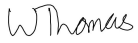 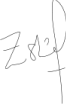 ______________________________ ______________________________ The Students’ Union Approved this Constitution on ____________. Position: Student Groups Of icer?? Name: Date: Signature: ______________________________ 1823. Change Log 1924. Precedents 20Date Changes Signature (President) Signature (Secretary)Date Context Precedent Signature (President)